Suomen Lemmikkikanit ry on Suomen kani- ja jyrsijäliitto ry:n jäsenyhdistysLemmikkikanin sukutaulu(Pet Rabbit Pedigree)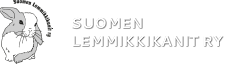 Lemmikkikanin sukutaulu(Pet Rabbit Pedigree)Kanin nimiRabbit’s NameLemmikkikanin sukutaulu(Pet Rabbit Pedigree)Lemmikkikanin sukutaulu(Pet Rabbit Pedigree)KutsumanimiNick nameLemmikkikanin sukutaulu(Pet Rabbit Pedigree)Lemmikkikanin sukutaulu(Pet Rabbit Pedigree)SyntymäaikaDoBLemmikkikanin sukutaulu(Pet Rabbit Pedigree)Lemmikkikanin sukutaulu(Pet Rabbit Pedigree)RotuBreedLemmikkikanin sukutaulu(Pet Rabbit Pedigree)Lemmikkikanin sukutaulu(Pet Rabbit Pedigree)VäriColourLemmikkikanin sukutaulu(Pet Rabbit Pedigree)Lemmikkikanin sukutaulu(Pet Rabbit Pedigree)SukupuoliSexKasvattajannimi ja yhteystiedotBreeder’s Name and Contact InformationTunniste nro 1ID #1Tunniste nro 2ID #2Kasvattajannimi ja yhteystiedotBreeder’s Name and Contact InformationLuettele poikuesisaruksetList all litter SiblingsLuettele poikuesisaruksetList all litter SiblingsIsän nimiSire, NameIsänisän nimiGrandsire, NameIsän nimiSire, NameRotuBreedVäriColourRotuBreedVäriColourTunniste nro 1ID #1Tunniste nro 2ID #2RotuBreedVäriColourKasvattaja, maa Breeder, CountryTunniste nro 1ID #1Tunniste nro 2ID #2Isänemän nimiGranddam, NameTunniste nro 1ID #1Tunniste nro 2ID #2RotuBreedVäriColourKasvattaja, maaBreeder, CountryTunniste nro 1ID #1Tunniste nro 2ID #2Kasvattaja, maaBreeder, CountryKasvattaja, maa Breeder, CountryEmän nimiDam, NameEmänisän nimiGrandsire, NameEmän nimiDam, NameRotuBreedVäriColourRotuBreedVäriColourTunniste nro 1ID #1Tunniste nro 2ID #2RotuBreedVäriColourKasvattaja, maa Breeder, CountryTunniste nro 1ID #1Tunniste nro 2ID #2Emänemän nimiGranddam, NameTunniste nro 1ID #1Tunniste nro 2ID #2RotuBreedVäriColourKasvattaja, maaBreeder, CountryTunniste nro 1ID #1Tunniste nro 2ID #2Kasvattaja, maaBreeder, CountryKasvattaja, maa Breeder, CountryVakuutan sukutaulun tiedot oikeiksiI Hereby Confirm that the Information Provided Is to the Best of My Knowledge TrueVakuutan sukutaulun tiedot oikeiksiI Hereby Confirm that the Information Provided Is to the Best of My Knowledge TrueVakuutan sukutaulun tiedot oikeiksiI Hereby Confirm that the Information Provided Is to the Best of My Knowledge TruePaikka ja aika/Place and DatePaikka ja aika/Place and DateAllekirjoitus/SignatureAllekirjoitus/SignatureAllekirjoitus/Signature